附件2海南师范大学2024年公开招聘员额制工作人员报名提交材料清单及范例说明：为确保资格审核顺利通过，请考生严格按照下列材料要求和顺序，提供相应材料扫描件（所有材料均须使用原件扫描，请勿使用手机拍照，确保材料清晰、完整、规范）。考生请将文档中的范例删除替换为本人材料，并将文档另存为PDF格式，上传至报名系统。身份证（正反面）专科阶段毕业证书（如无专科经历则无需提供）本科阶段毕业证书学士学位证书研究生阶段毕业证书硕士学位证书国外毕业（学位）证书 [国外（境）高校毕业生提供]国（境）外学历学位认证书 [国外（境）高校毕业生提供]学信网下载的教育部学籍在线验证报告（未获得学历学位证书的应届毕业生提供）初级职称证书（如无职称则无需提供）中级职称证书（如无职称则无需提供）高级职称证书（如无职称则无需提供）聘用（劳动）合同（岗位条件中有工作经历要求的提供）社保缴费清单（岗位条件中有工作经历要求的提供）单位同意报考证明 [报考时已与工作单位建立人事（劳动）关系的在职人员须提供所在单位人事管理部门出具的同意报考证明]1.有效期内的身份证（正反面）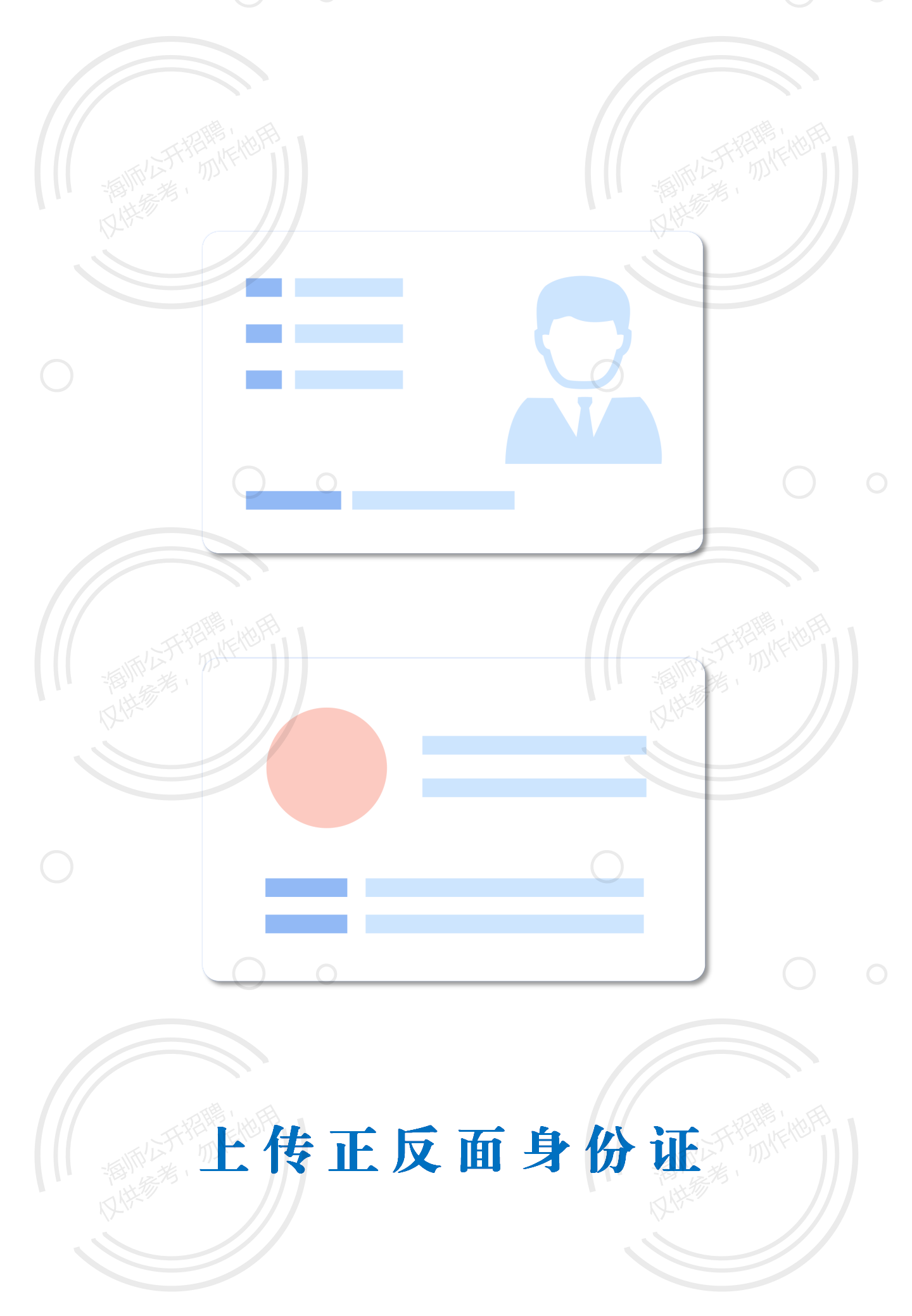 2.专科阶段毕业证书（如无专科经历则无需提供）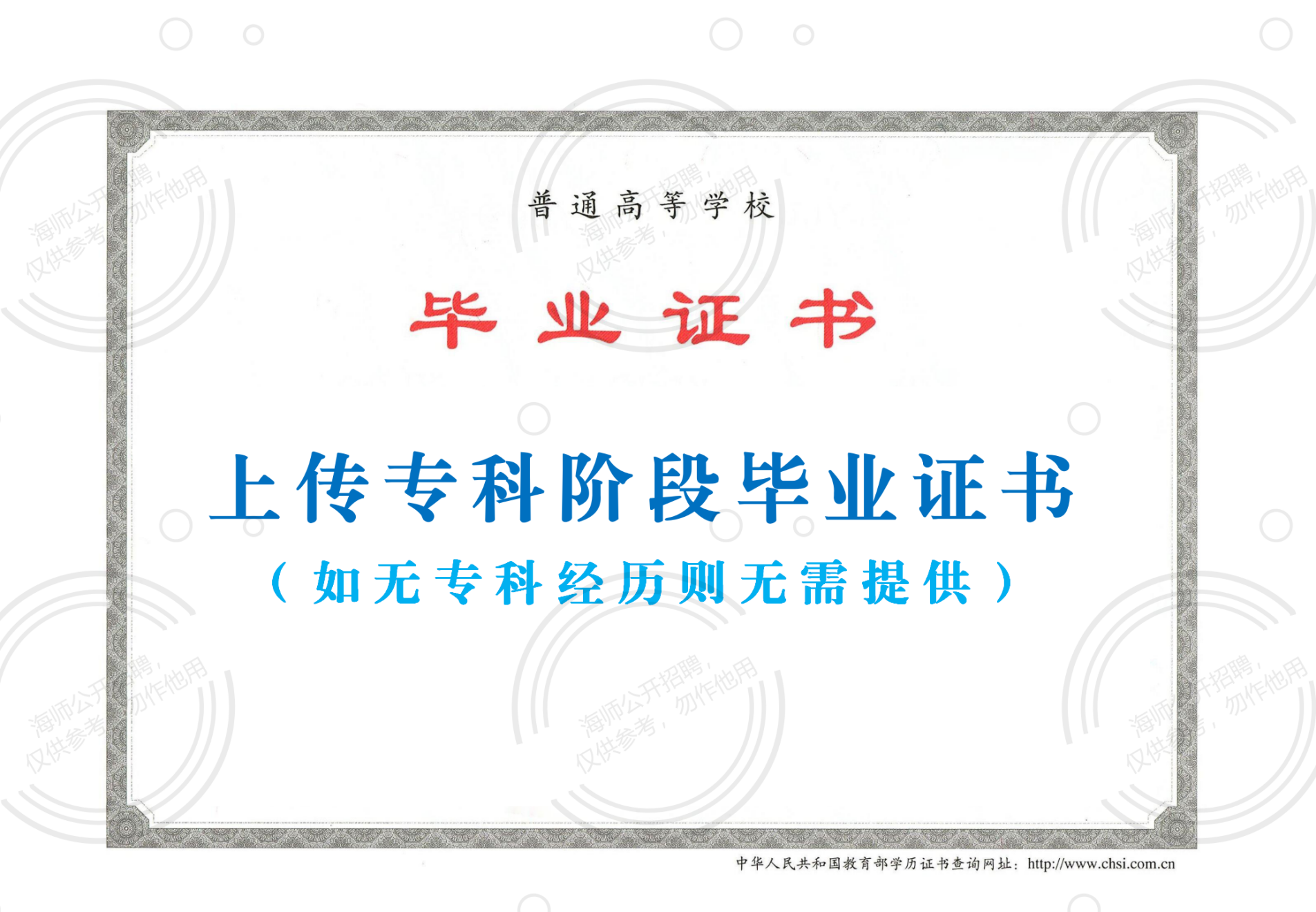 3.本科阶段毕业证书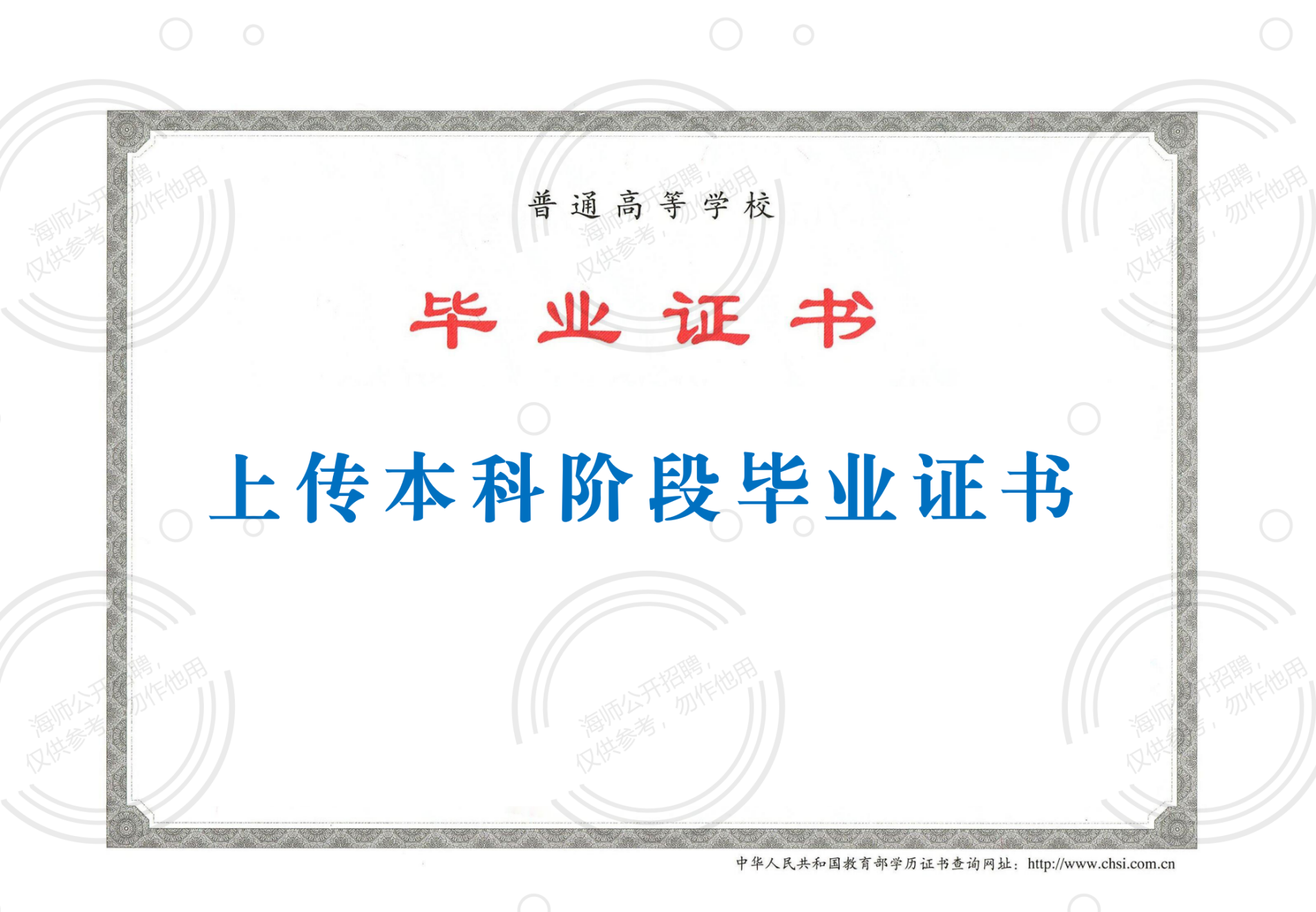 4.学士学位证书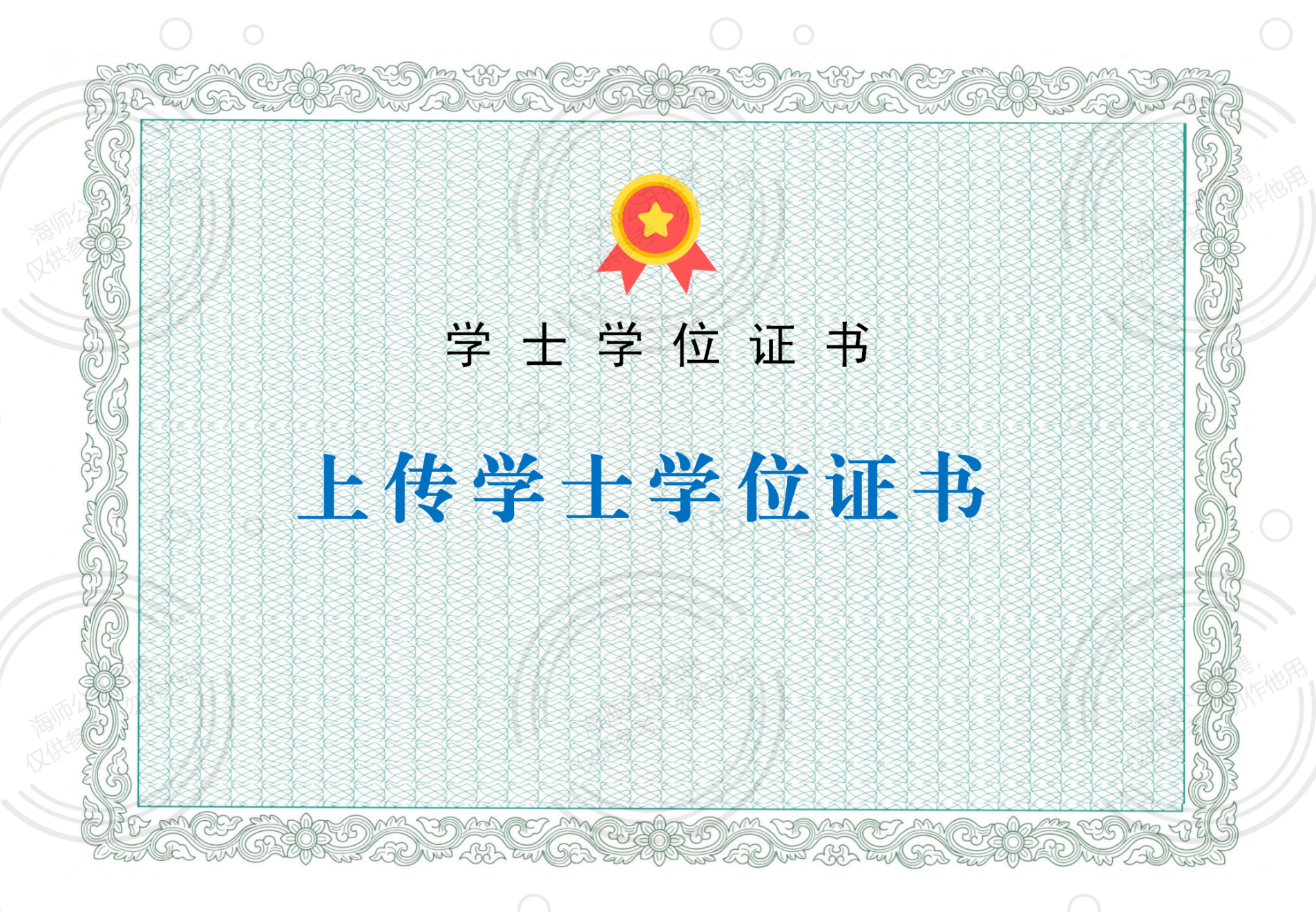 5.研究生阶段毕业证书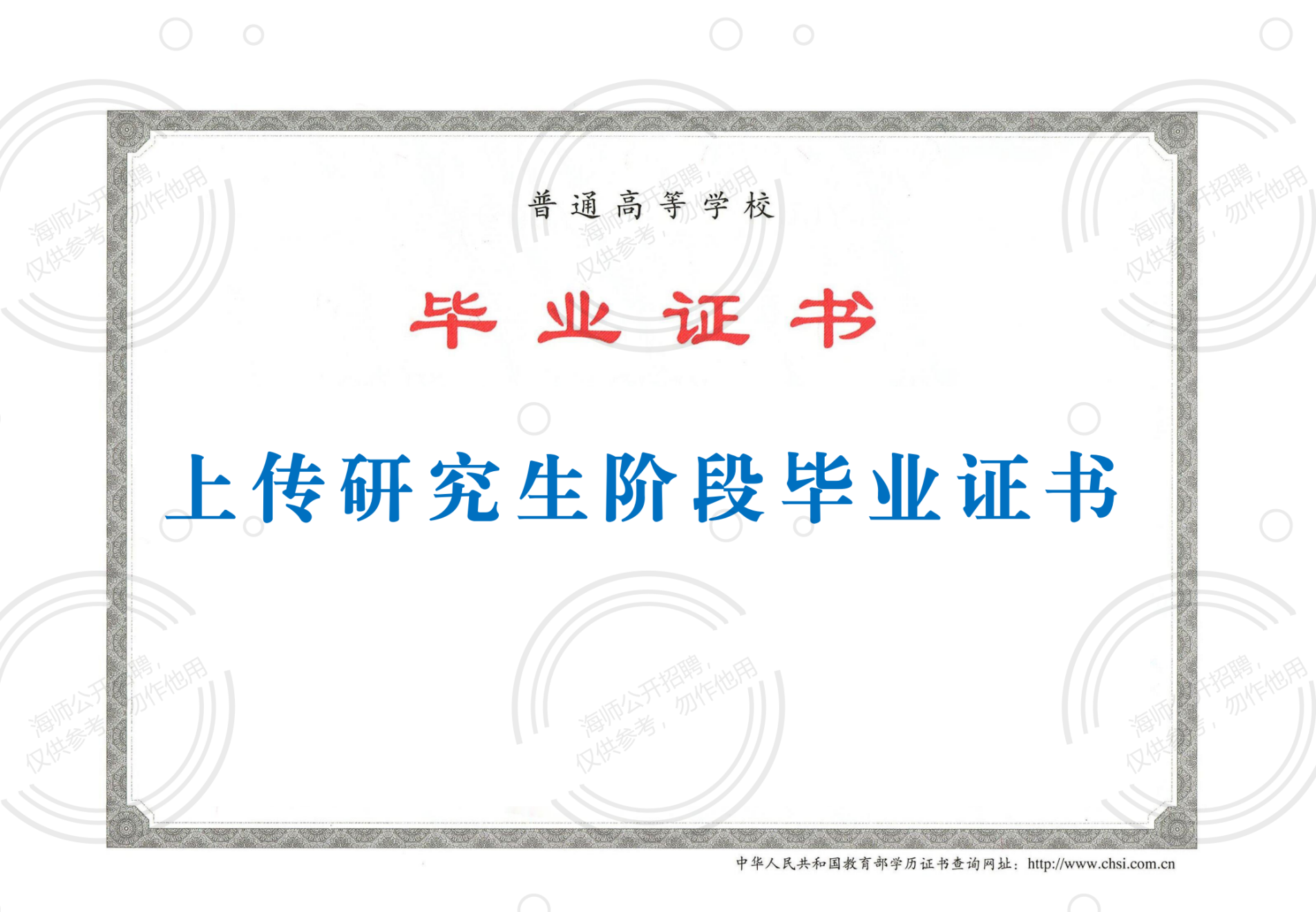 6.硕士学位证书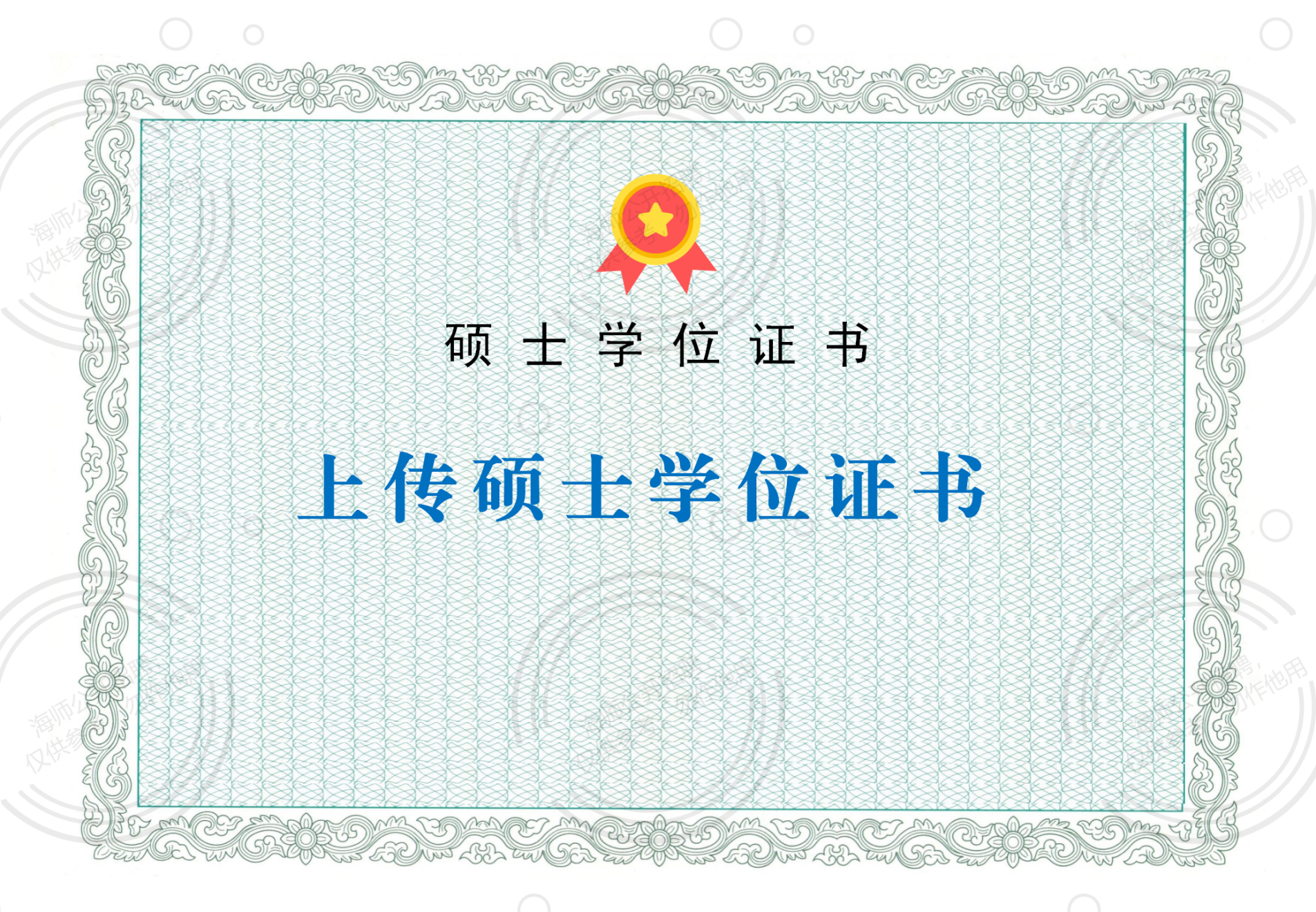 7.国外毕业（学位）证书 [国外（境）高校毕业生提供]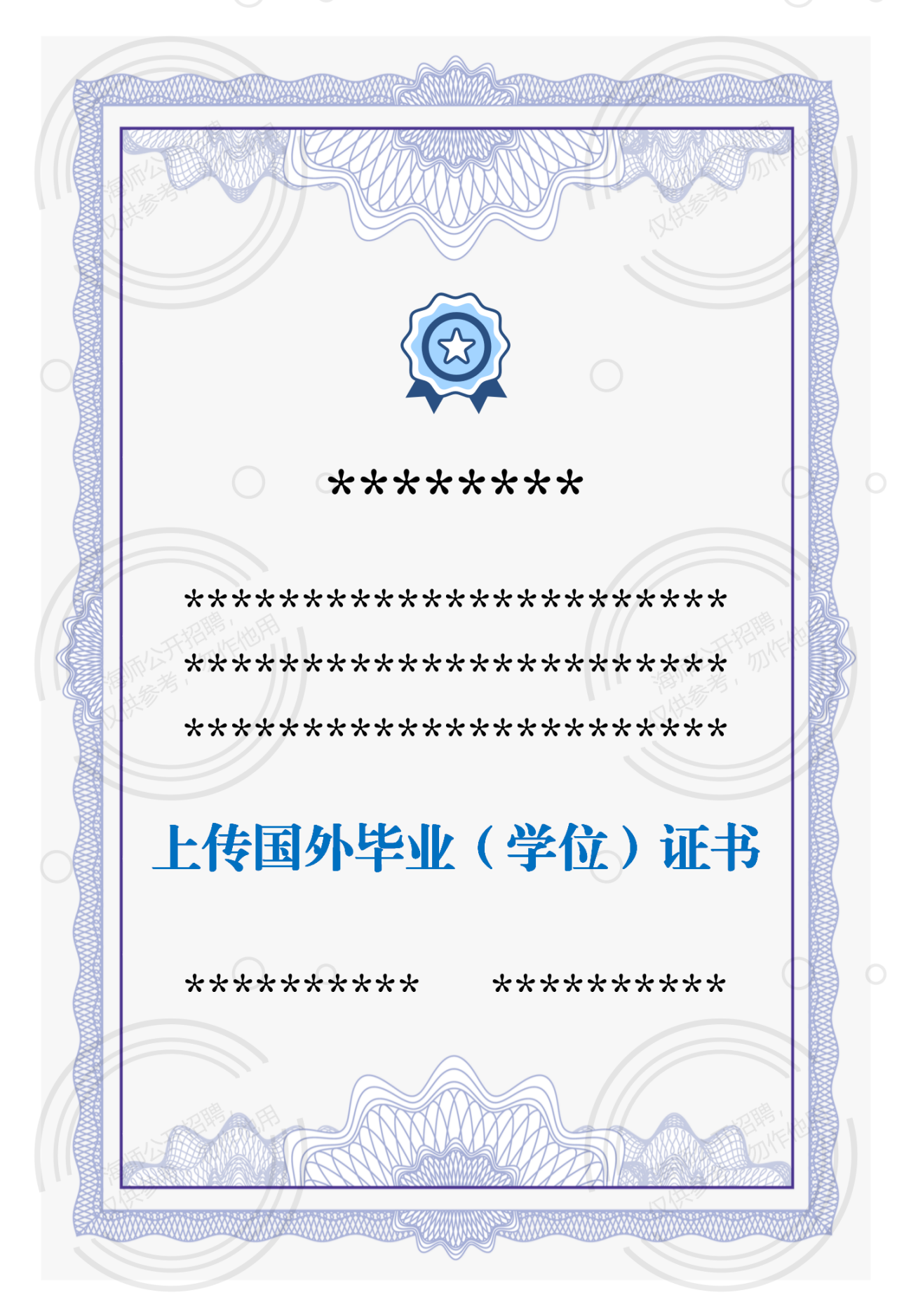 8.国（境）外学历学位认证书 [国外（境）高校毕业生提供]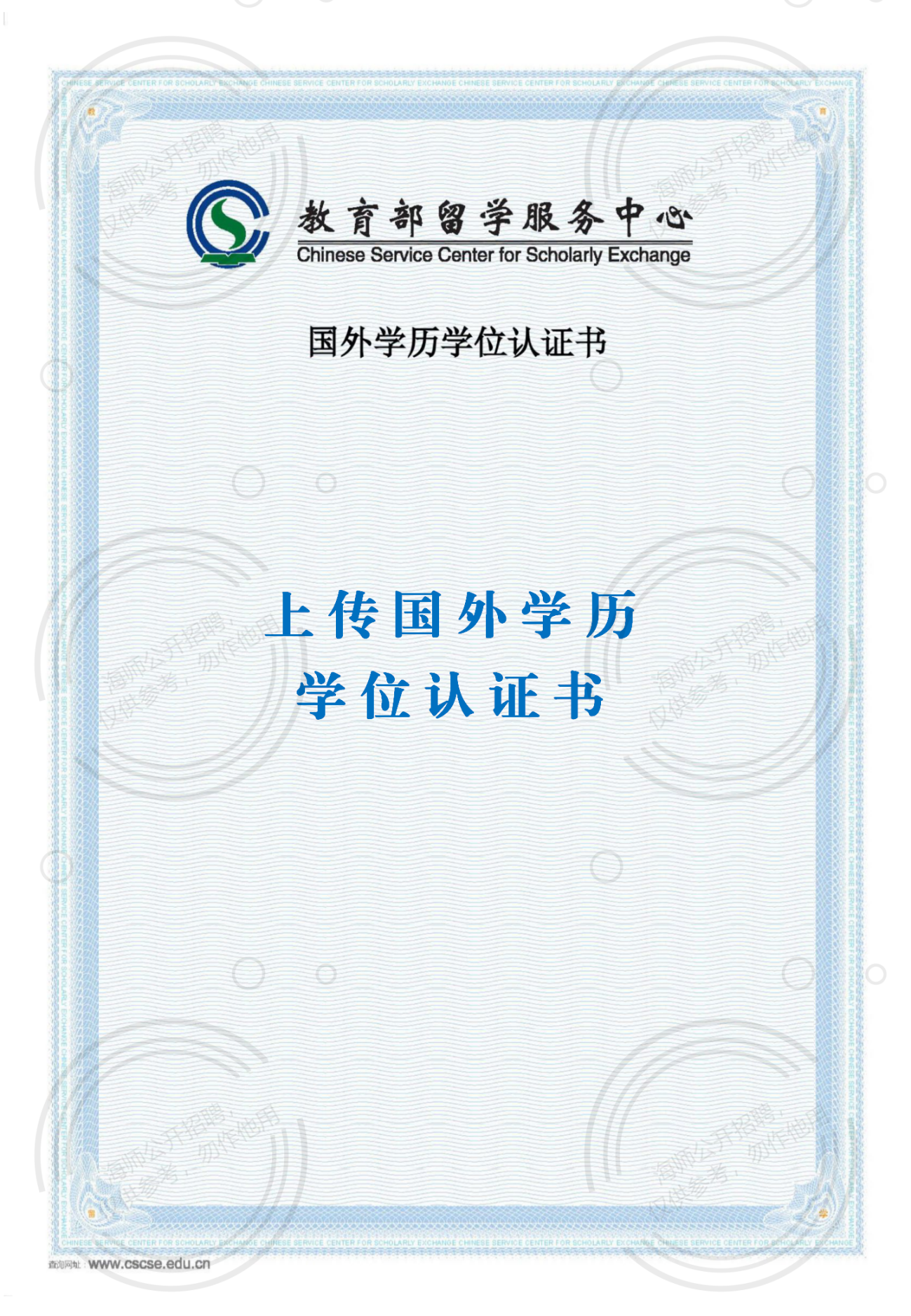 9.学信网下载的教育部学籍在线验证报告（未获得学历学位证书的应届毕业生提供）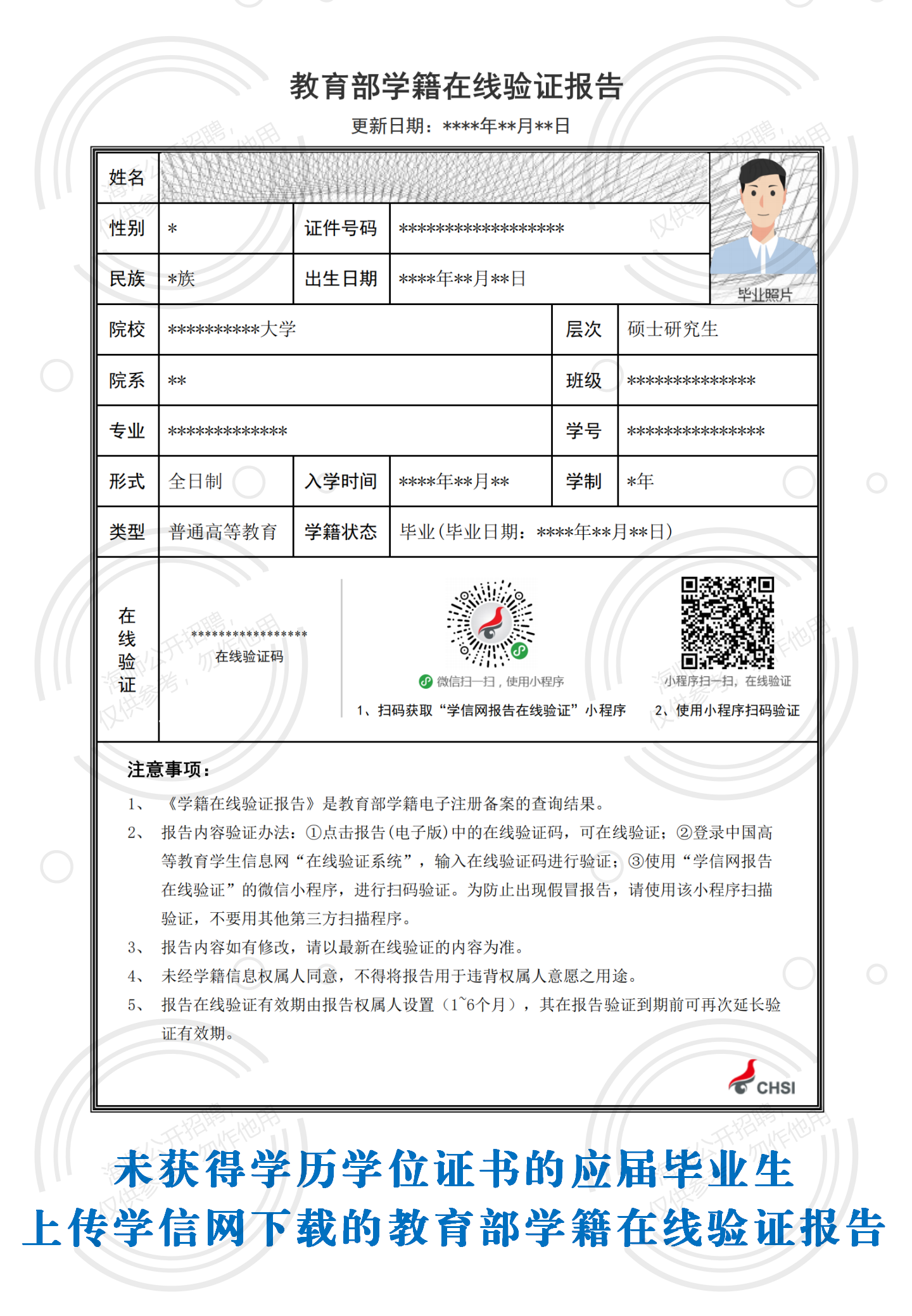 10.初级职称证书（如无职称则无需提供）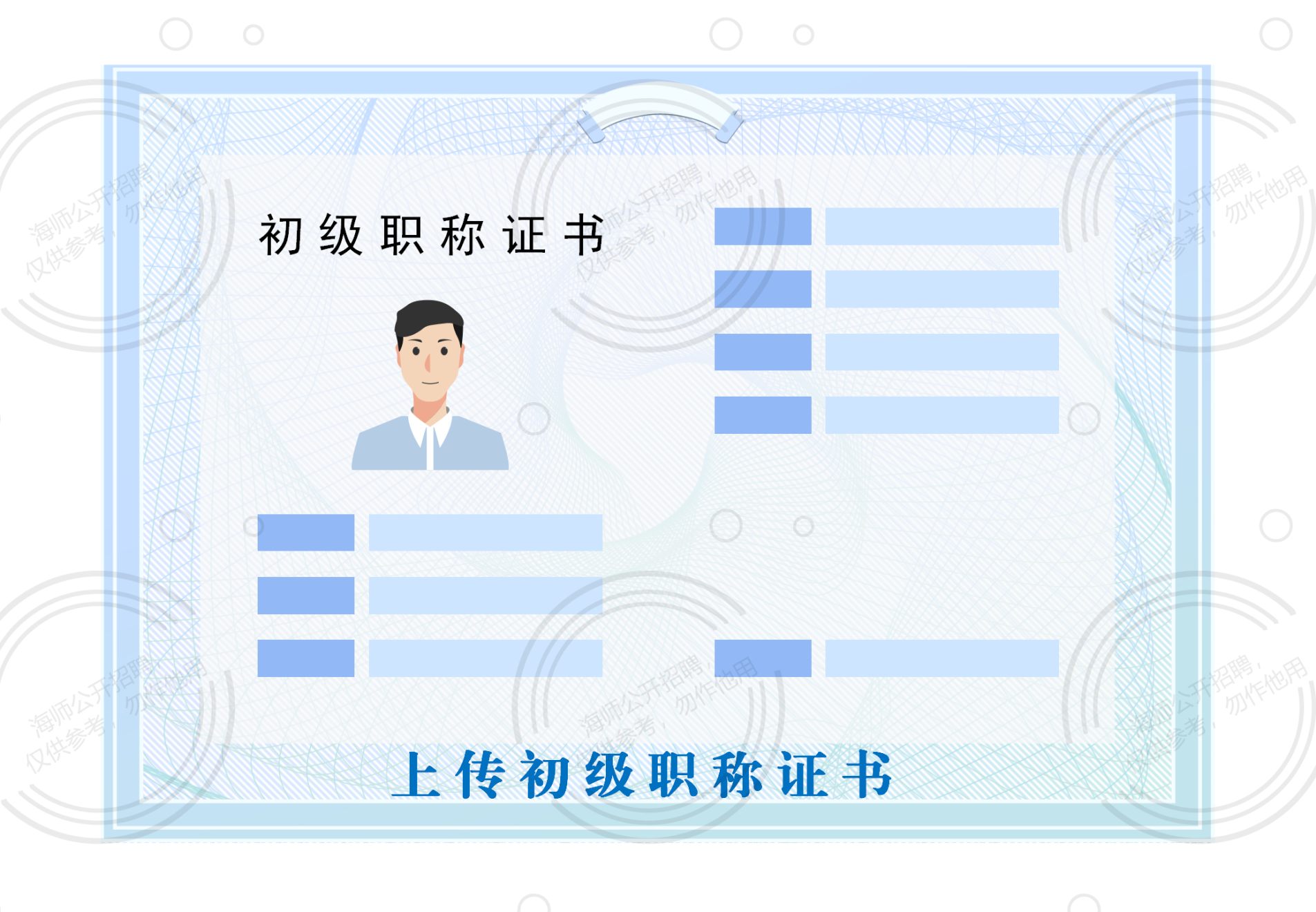 11.中级职称证书（如无职称则无需提供）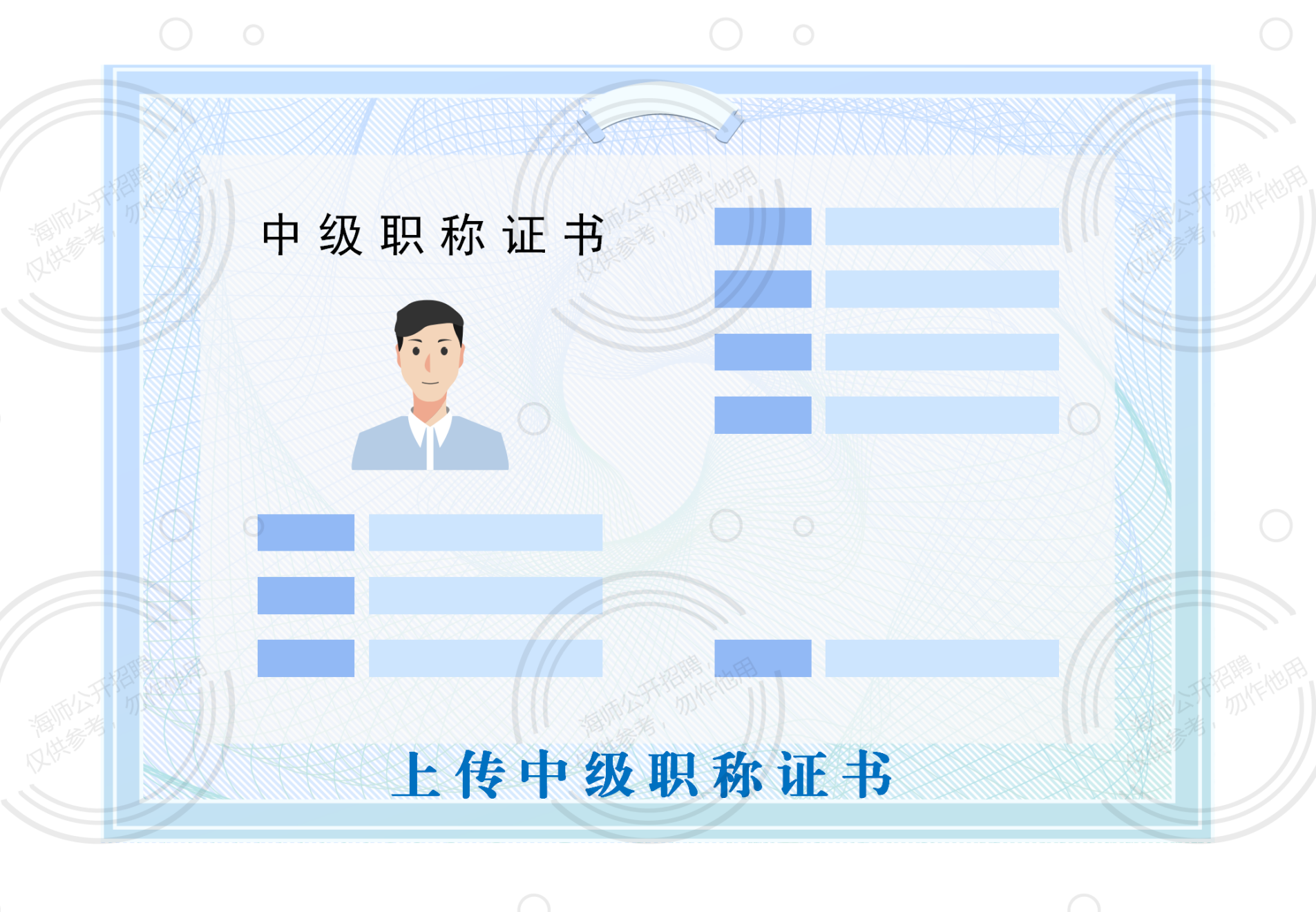 12.高级职称证书（如无职称则无需提供）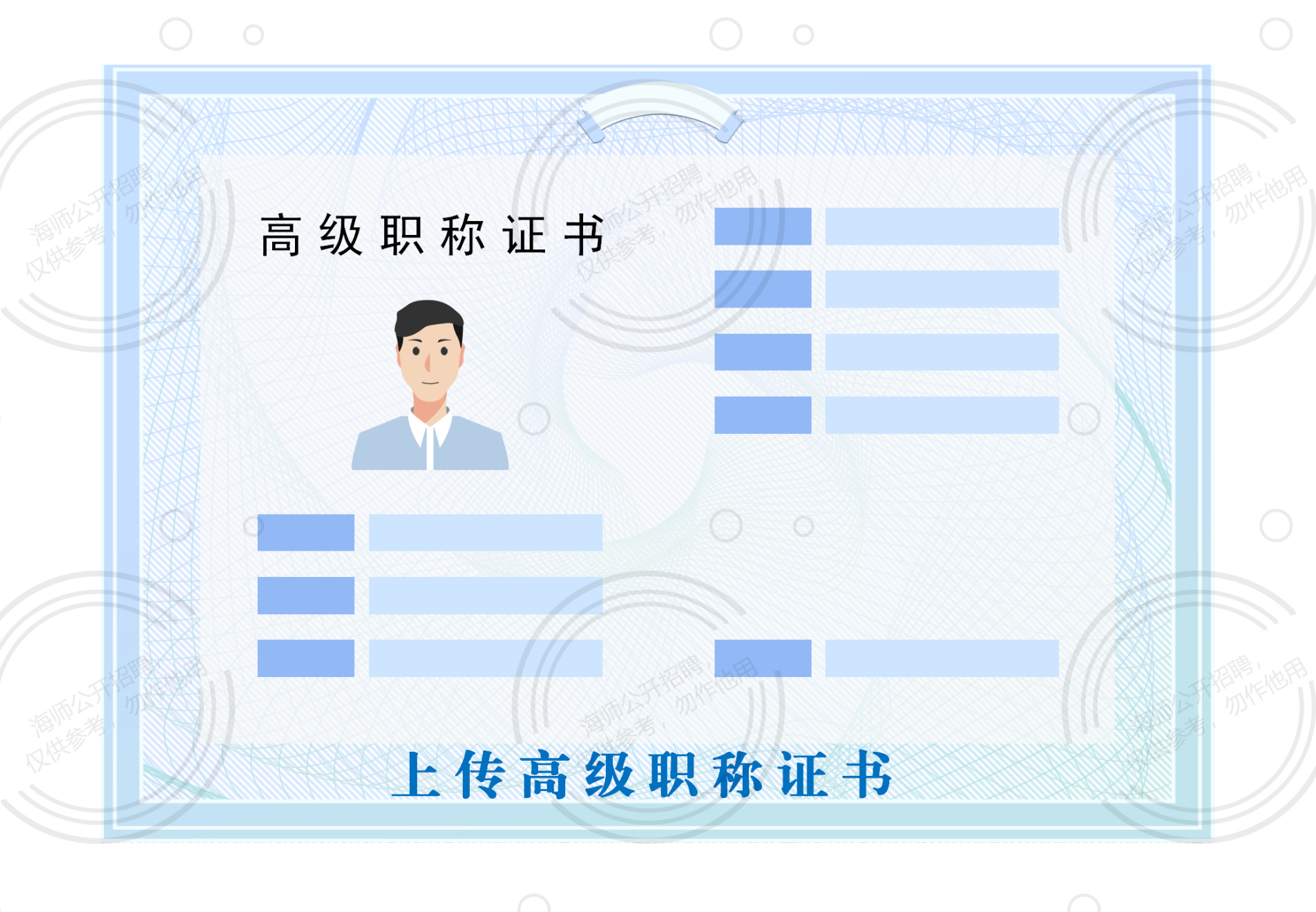 13.完整版的聘用（劳动）合同（岗位条件中有工作经历要求的提供）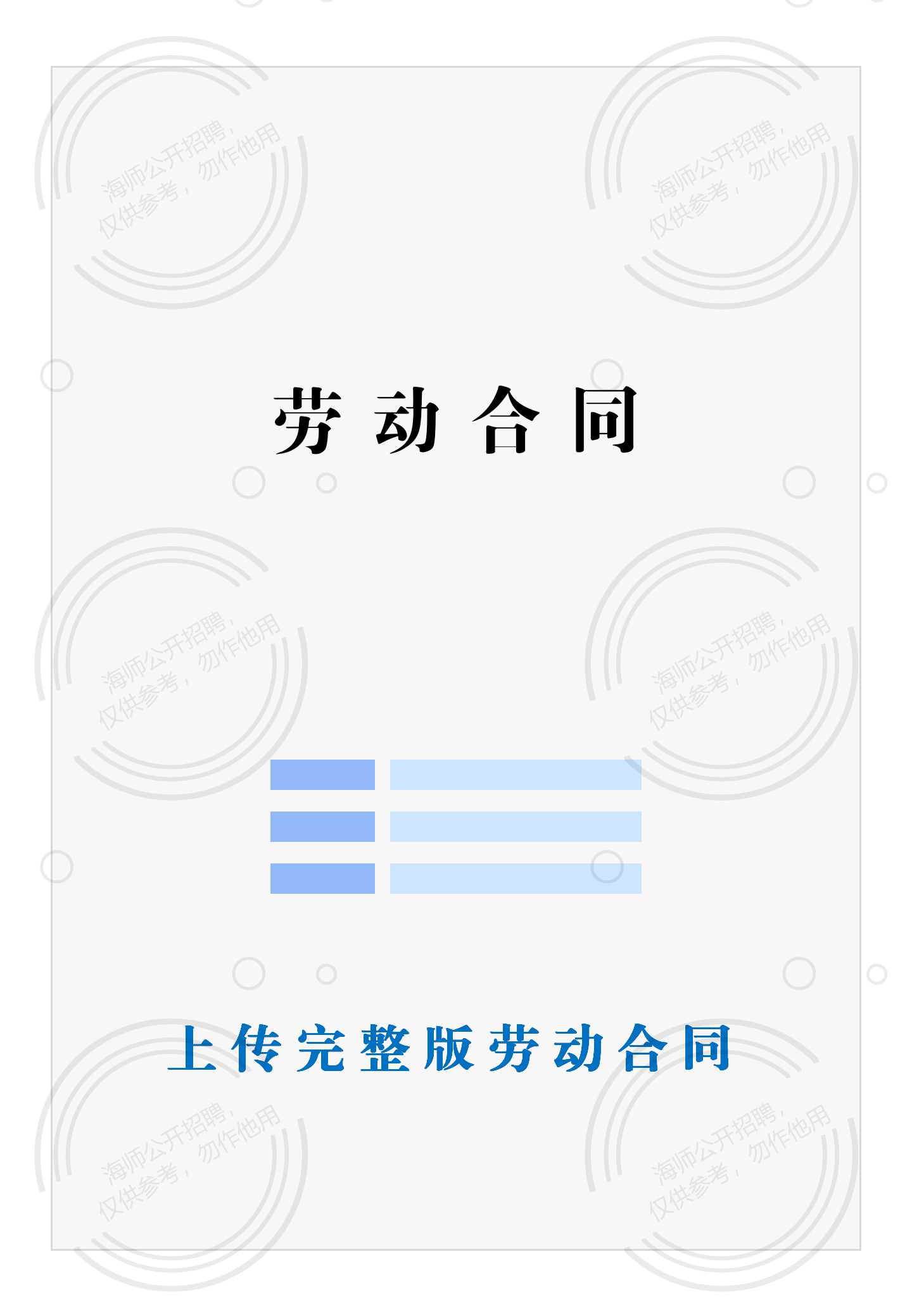 14.社保缴费清单（岗位条件中有工作经历要求的提供）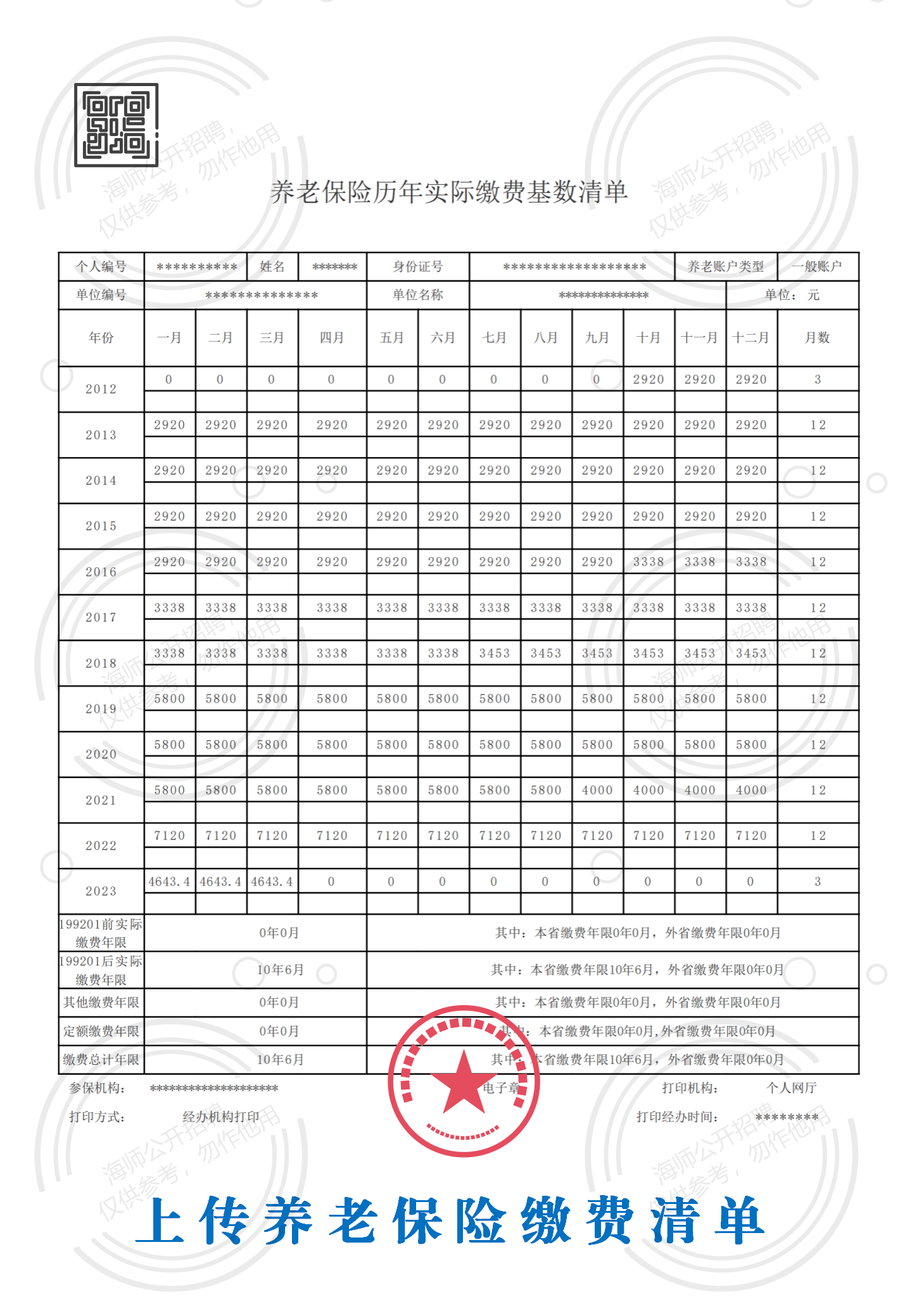 15.单位同意报考证明 [报考时已与工作单位建立人事（劳动）关系的在职人员须提供所在单位人事管理部门出具的同意报考证明]（请参照以下模板，由所在单位人事管理部门出具）同意报考证明海南师范大学：兹有XXX同志，身份证号：XXXXXXXXXXXXXXXXXX，自XXXX年XX月至今在本单位工作，为本单位（事业编制在岗工作人员/非事业编制在岗工作人员）。该同志现拟参加海南师范大学2024年公开招聘员额制工作人员考试。我单位同意其报考，并保证其如被录用，将配合有关单位办理其档案、党团、人事关系的移交手续。特此证明。单位名称（盖章）:                 单位联系人：                联系电话：                2024年XX月XX日        